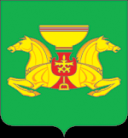 ПОСТАНОВЛЕНИЕот 17.02.2021	с.Аскиз	                             № 99-пОб итогах реализации Муниципальнойпрограммы «Повышение качества государственных и муниципальных услугв Аскизском районе на 2017-2020 годы»Рассмотрев представленную информацию об итогах реализации Муниципальной программы «Повышение качества государственных и муниципальных услуг в Аскизском районе на 2017-2020 годы», руководствуясь ст.ст. 25, 40 Устава муниципального образования Аскизский район, Администрация Аскизского района Республики Хакасия постановляет:1. Утвердить отчет о реализации Муниципальной программы «Повышение качества государственных и муниципальных услуг в Аскизском районе 2017-2020 годы» согласно приложению.2. Продолжить работу по дальнейшей реализации мероприятий Муниципальной программы «Повышение качества государственных и муниципальных услуг в Аскизском районе» в новом плановом периоде.3. Направить настоящее постановление на публикацию в редакцию газеты «Аскизский труженик» и разместить на официальном сайте Администрации Аскизского района Республики Хакасия.Глава Администрации							  А.В. ЧелтыгмашевПриложениек постановлению АдминистрацииАскизского районаРеспублики Хакасияот 17.02.2021 № 99-пОТЧЕТо реализации Муниципальной программы«Повышение качества государственных и муниципальныхуслуг в Аскизском районе на 2017-2020 годы».Муниципальная программа «Повышение качества государственных и муниципальных услуг в Аскизском районе на 2017-2020 годы», утверждена постановлением Администрации Аскизского района Республики Хакасия от 30.12.2016 №1330-п (далее программа). В программу внесены изменения постановлениями Администрации Аскизского района Республики Хакасия №1104-п 20.12.2018, №56 от 12.02.2019, №471-п от 16.07.2019, №418-п от 02.07.2020, №587-п от 09.09.2020, №954-п от 11.12.2020, №1040-п от 30.12.2020.Целью программы является: Улучшение качества и доступности государственных и муниципальных услуг в Аскизском районе.Задачи: Разработка организационной, методической и нормативной базы для перехода к предоставлению государственных и муниципальных услуг на базе ГАУ РХ «МФЦ Хакасии».Организация межведомственного обмена информацией при предоставлении государственных и муниципальных услуг, входит в полномочия по приему и выдаче документов специалистам МФЦ;Сокращение общего времени предоставления государственной и муниципальной услуги;Организация обучения специалистов Администрации Аскизского района Республика Хакасия.В период 2017 - 2020 годы на реализацию мероприятий программы в бюджете муниципального образования Аскизский район были предусмотрены средства в размере:2017 год – 100 тыс. рублей;2018 год – 97,5 тыс. рублей;2019 год – 585 тыс. рублей;2020 год - 643,4 тыс. рублей.Данные средства были направленны на следующие мероприятия:Приобретение оборудования, программного обеспечения для улучшения качества и быстроты населения.В 2017-2020 году приобретены основные средства: оргтехника и программное обеспечение на сумму 1 378,9 тыс. рублей.Достижение цели и решение задач Программы осуществляется путем скоординированного выполнения комплекса мероприятий в соответствии с Перечнем мероприятий Программы, приведенным в таблице 1.Отчет по оценке эффективности реализации Муниципальной программы «Повышение качества государственных и муниципальных услуг в Аскизском районе на 2017-2020 годы»Оценка достижения планового значения целевого индикатора 1:О1=30/30=1О2=15/15=1Уровень достигнутых значений целевых индикаторов по подпрограмме:Коэффициент финансового обеспечения подпрограммы:Оценка эффективности реализации подпрограммы:Программа эффективна.Предложения по дальнейшей реализации программы:Снять с контроля Муниципальную программу «Повышение качества государственных и муниципальных услуг в Аскизском районе на 2017-2020 годы» и продолжить работу по Муниципальной программе в новом плановом периоде.РОССИЙСКАЯ ФЕДЕРАЦИЯАДМИНИСТРАЦИЯ АСКИЗСКОГО РАЙОНАРЕСПУБЛИКИ ХАКАСИЯРОССИЯ ФЕДЕРАЦИЯЗЫХАКАС РЕСПУБЛИКАЗЫНЫНАСХЫС АЙМАFЫНЫНУСТАF-ПАСТААп/пНаименование показателейЕд. изм.Фактическое значение показателей за периодПлановое  значение показателей за периодПричины отклонений фактических значений показателей от плановых123467Муниципальная программа «Повышение качества государственных и муниципальных услуг в Аскизском районе на 2017-2020 годы» по итогам 2020 годаобъемы финансированиятыс. руб.1 425,91 378,9Приобретение оборудования, программного обеспечения для улучшения качества и быстроты обслуживания населениятыс. руб.1 425,91 378,9целевой индикатор 1 Общее время предоставления государственной и муниципальной услуги (с момента обращения за первым документом необходимым для получения такой услуги, до момента получения документа, являющегося результатом ее предоставления) – 30 днейдни3030целевой показатель 2 Среднее время ожидания заявителем в очереди при предоставлении государственной и муниципальной услуги (с момента отметки о посещении организации до приема заявителя) до 15 минутмин.1515Значение оценки эффективности реализации программы1